Word Class Actions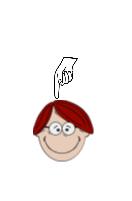 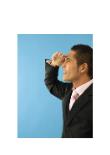 NOUNPut hand above eyes and scan the room. This is because everything you can see is a noun – check by putting ‘a’ or ‘the’ in front of it. The exception is an abstract noun so the additional wording might be ‘everything you can see and feel’.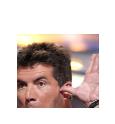 NOUNPut hand above eyes and scan the room. This is because everything you can see is a noun – check by putting ‘a’ or ‘the’ in front of it. The exception is an abstract noun so the additional wording might be ‘everything you can see and feel’.PRONOUNWith your hand in the position for a noun, remove it and point to the top of your head instead. A pronoun replaces a noun.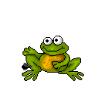 PRONOUNWith your hand in the position for a noun, remove it and point to the top of your head instead. A pronoun replaces a noun.ADJECTIVEWith your hand in the position for a noun, put your other hand next to your head and wiggle it thereby making the noun more interesting.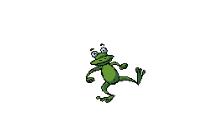 ADJECTIVEWith your hand in the position for a noun, put your other hand next to your head and wiggle it thereby making the noun more interesting.VERBMove your arms to perform an action as if walking.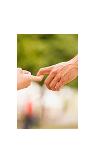 VERBMove your arms to perform an action as if walking.ADVERBMove your arms and legs wildly, franticly, madly, crazily.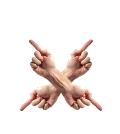 ADVERBMove your arms and legs wildly, franticly, madly, crazily.CONJUNCTIONLink the first finger of one hand with the first finger of the other hand. Your hands represent the two parts of the sentence to be joined by the conjunction which is your fingers.CONJUNCTIONLink the first finger of one hand with the first finger of the other hand. Your hands represent the two parts of the sentence to be joined by the conjunction which is your fingers.PREPOSITIONHold up your arms crossed in front of your body and point the first finger of each hand so that they are pointing in different directions. This indicates the the position of a noun.PREPOSITIONHold up your arms crossed in front of your body and point the first finger of each hand so that they are pointing in different directions. This indicates the the position of a noun.